Рекомендации для родителейпо созданию игровой среды в условиях семьи.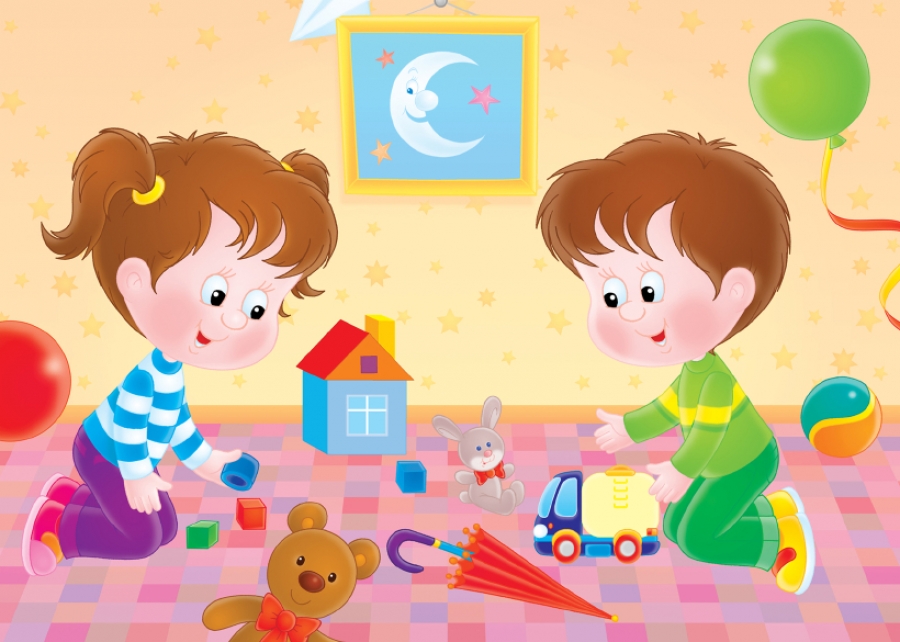 1. Интеллектуальное и личностное развитие ребёнка во многом зависит от того, какие игры и игрушки окружают малыша. Поэтому к организации игровой среды следует относиться очень серьёзно.2.  Игровая среда ребёнка – это определённое пространство, пусть небольшое, но принадлежащее только ему, оптимально насыщенное игровым материалом  для осуществления игровой деятельности.3.  Игровая среда должна эффективно развивать индивидуальность  ребёнка с учётом его интересов, склонностей, уровня активности.4.   Необходимо обогатить среду элементами, стимулирующими познавательную, эмоциональную, двигательную деятельностей детей.5.   Игровое пространство должно быть  максимально-приспособленное  для  ребёнка: светлое, теплое, привлекательное,  комфортное. Оборудование расположено  удобно, компактно, находится в свободном доступе для ребёнка.6.     Особое внимание также следует обратить  безопасности, гипоаллергенности, соответствию половозрастным  особенностям ребёнка.7.      Какие же игрушки выбрать? Как не растеряться в безграничном, ярком и привлекательном мире игрового оборудования? Особую педагогическую ценность имеют игрушки, обладающие следующими качествами:- реалистичностью,- возможностью широкого использования в соответствии с замыслом ребёнка и сюжетами игры,-возможностью обучения конструированию, цвету, форме, величине и т.д.,-возможностью применения группой детей,- высоким художественно-эстетическим уровнем,- экологичностью.8.     Игрушка не должна:- провоцировать ребёнка на агрессивные действия,- вызывать проявление жестокости, страха и т.п.,-провоцировать безнравственность и насилие.9.    Важно иметь большое количество «подручных» материалов:  верёвок, коробочек, проволочек, ленточек и т. п., которые творчески используются для решения различных игровых проблем.10.   Примерный перечень игр и игрушек, рекомендованный Министерством образования РФ для детей 6 лет для дома:- автомобили разной тематики мелкого и среднего размера,- коврик со схематичным изображением населённого пункта с дорожными знаками,- набор кораблей и лодок, самолётов, солдатиков, военной техники, инструментов для ремонтных работ, - руль, штурвал, бинокль,- куклы среднего размера, младенцы разных рас, кукольная кровать, коляска прогулочная, кукольный дом с мебелью, матрёшки  трёхкукольные, набор кукольной одежды, кукольной посуды, неваляшки,-набор медицинских принадлежностей, набор для парикмахера, муляжей для магазина, касса, гладильная доска, набор для уборки,- комплект строительных деталей напольный, настольный, разные виды конструкторов,- дидактическая доска с панелями,- игра для тренировки памяти с планшетом и набором рабочих карт,- игра на составление логических цепочек,-Игровой комплект для изучения основ электричества,- домино логическое, головоломки-лабиринты,-набор для составления узоров по схемам, набор картинок для группировки и обобщения, набор карточек по математике, набор кубиков с цифрами,- настольно-печатные игры, разрезные сюжетные,  предметные картинки, парные картинки типа «Лото», лото с разной тематикой,- мозаика разной степени сложности,- пазлы,- шашки, шахматы,- набор интерактивный игровой,- набор игрушек для игры с водой и песком,- игровая панель с тематическими изображениями, сенсорными элементами и соответствующим звучанием,- звери и птицы объёмные и плоскостные, животные разных стран,- набор пальчиковых кукол,- альбомы по живописи и графике,- мольберт,- детский набор музыкальных инструментов,- детский атлас крупного формата,- книги детских писателей,- комплект видеофильмов для детей дошкольного возраста, компакт диски со звуками природы,- кольцеброс, разные мячи, обруч.11.  Любую новую  игрушку взрослый обыгрывает с ребёнком, предлагая разные варианты её использования и действий с нею, стимулирует придумывание самим ребёнком новых правил.              Играйте вместе с детьми!  Успехов Вам!